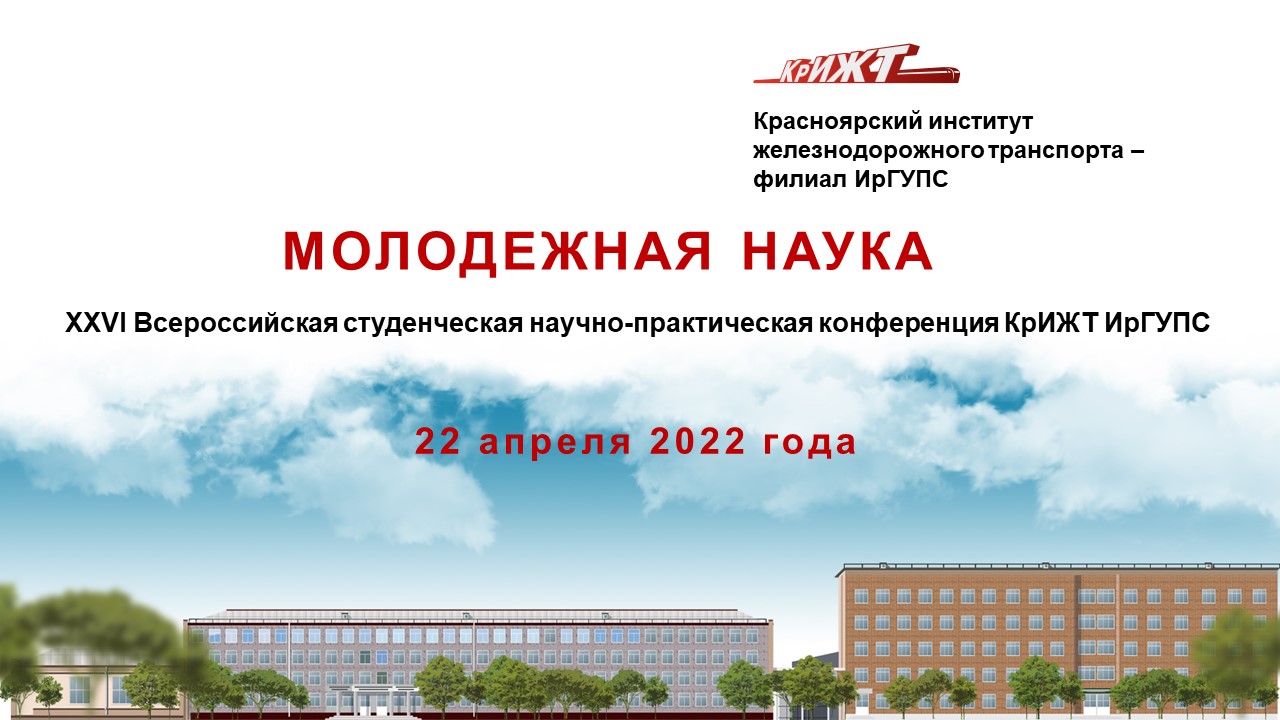 Всероссийская студенческая конференция «Молодежная наука» ежегодно проводится Красноярским институтом железнодорожного транспорта с целью вовлечения талантливых студентов в научно-исследовательскую и инновационную деятельность, а также повышения публикационной грамотности и активности. Работа конференции направлена на консолидацию теоретических и практических результатов научно-исследовательской деятельности обучающихся в областях: энергетика, электроснабжение, автоматика, телемеханика, связь, подвижной состав, строительство, эксплуатация железных дорог, безопасность движения, логистика, грузооборот, экономика и управление персоналом на железнодорожном транспорте.Организационный комитет конференции::Председатель организационного комитета – директор КрИЖТ ИрГУПС Савченко Е.Е. д-р эконом. наук, доцент;Заместитель председателя организационного комитета – заместитель директора по ИНР Ильин Е.С., канд. техн. наук, доцент;Члены организационного комитета:-	Начальник РЦИР Поморцев В.А., -	заместитель директора по УР Михайлова Е.И., канд. техн наук, доцент -	заместитель директора по СПО Домнин С.В., -	декан факультета «ЗО ДПО» Яркова С.А. канд. техн наук, доцент-	декан факультета «ОО» Данилова А.С. канд. эконом. наук, доцент;Секретарь:Инженер РЦИР Эрлих Е.В.Транспортные системыСсылка на заседание секцииhttps://teams.microsoft.com/l/meetup-join/19%3a853aa7b619dd48a7ab68e543de6b7f1a%40thread.tacv2/1650341945349?context=%7b%22Tid%22%3a%22c759b5f0-c5f8-499d-a503-952eec649d97%22%2c%22Oid%22%3a%22cda73d03-3d4f-43ea-b669-ab6c3a1cc7ab%22%7dПредседатель: заведующий кафедрой «СОД» Колмаков Олег Витальевич, канд. техн. наук, доцент;секретарь: ст. преподаватель кафедры «СОД» Щеголева Татьяна Владимировна.Спикер: «Планирование и расстановка приоритетов» Антонов Егор Андреевич, начальник Красноярского территориального участка Красноярской дирекции по тепловодоснабжениюЭксплуатация железных дорогСсылка на заседание секцииhttps://teams.microsoft.com/l/meetup-join/19%3a4c5c59b274fb4fe28c100da3bf0d1ef4%40thread.tacv2/1650341996693?context=%7b%22Tid%22%3a%22c759b5f0-c5f8-499d-a503-952eec649d97%22%2c%22Oid%22%3a%22cda73d03-3d4f-43ea-b669-ab6c3a1cc7ab%22%7dПредседатель: доцент кафедры «ЭЖД» Фуфачева Марина Валерьевна; Секретарь: ст. преподаватель кафедры «ЭЖД» Шаферова Надежда Валерьевна.Спикер: «Формирование эффективной команды» Иошина Ирина Владимировна, заместитель начальника службы управления персоналомПодвижной состав железных дорогСсылка на заседание секцииhttps://teams.microsoft.com/l/meetup-join/19%3a7afedba7368e4361adf352ea69d4a9c4%40thread.tacv2/1650342099508?context=%7b%22Tid%22%3a%22c759b5f0-c5f8-499d-a503-952eec649d97%22%2c%22Oid%22%3a%22cda73d03-3d4f-43ea-b669-ab6c3a1cc7ab%22%7dПредседатель: заведующий кафедры «ЭЖД» Лыткина Екатерина Михайловна, канд. техн. наук; Секретарь: преподаватель кафедры «ЭЖД» Ранюк Софья АлександровнаСпикер: «Мотивация персонала» Пониматко Иван Игоревич, начальник Красноярского центра метрологииУправление персоналомСсылка на заседание секцииhttps://teams.microsoft.com/l/meetup-join/19%3ad95d89bb478941c5bb734293e667b06f%40thread.tacv2/1650342310124?context=%7b%22Tid%22%3a%22c759b5f0-c5f8-499d-a503-952eec649d97%22%2c%22Oid%22%3a%22cda73d03-3d4f-43ea-b669-ab6c3a1cc7ab%22%7dПредседатель заведующий кафедрой «УП» Колмаков Виталий Олегович канд. техн. наук, доцент;Секретарь: доцент кафедры «УП» Якимова Любовь Дмитриевна канд. техн. наук, доцент Спикер: «Обучение в течение всей жизни» Тарасенко Ирина Александровна, начальник сектора нематериальной мотивации и социального развития службы управления персоналом   ЭкономикаСсылка на заседание секцииhttps://teams.microsoft.com/l/meetup-join/19%3a3cc1f4686b0d4d1790078c7c44a9468a%40thread.tacv2/1650342270551?context=%7b%22Tid%22%3a%22c759b5f0-c5f8-499d-a503-952eec649d97%22%2c%22Oid%22%3a%22cda73d03-3d4f-43ea-b669-ab6c3a1cc7ab%22%7dПредседатель: доцент кафедры «УП» Дягель Оксана Юрьевна, канд. эконом. наук, доцент;секретарь: ст. преподаватель кафедры «УП» Серикова Олеся ЮрьевнаСпикер: «Планирование и расстановка приоритетов» Голубев Дмитрий Викторович, начальник центра повышения эффективности труда персоналаИнфраструктура железных дорогСсылка на заседание секцииhttps://teams.microsoft.com/l/meetup-join/19%3abef5a864c76146c88cef084f75ce2dc2%40thread.tacv2/1650342157775?context=%7b%22Tid%22%3a%22c759b5f0-c5f8-499d-a503-952eec649d97%22%2c%22Oid%22%3a%22cda73d03-3d4f-43ea-b669-ab6c3a1cc7ab%22%7dПредседатель: заведующий кафедры «СЖД» Мороз Жанна Михайловна, канд. физ.-мат. наук, доцент, секретарь: доцент кафедры «СЖД» Чабан Елена Анатольевна, канд. техн. наук, доцентСпикер: «Личная эффективность» Григорчук Николай Константинович, ведущий технолог сектора организации и нормирования труда службы организации и оплаты трудаСоциально-гуманитарные дисциплиныСсылка на заседание секцииhttps://teams.microsoft.com/l/meetup-join/19%3ad979a8fe0f6847cbbef064152f3e9c6d%40thread.tacv2/1650342227828?context=%7b%22Tid%22%3a%22c759b5f0-c5f8-499d-a503-952eec649d97%22%2c%22Oid%22%3a%22cda73d03-3d4f-43ea-b669-ab6c3a1cc7ab%22%7dПредседатель: доцент кафедры «УП» Галиахметов Равиль Нургаянович канд философ. наук;Секретарь: ст. преподаватель кафедры «УП» Захарова Екатерина Николаевна; Спикер: «Целеполагание и оценка эффективности» Давоян Карен Адылович, начальник сектора корпоративных проектов и обеспечения коммуникационной деятельности службы корпоративных коммуникацийШкольная секцияСсылка на заседание секцииhttps://teams.microsoft.com/l/meetup-join/19%3a0888f5d890834e1dabf1fc3d6a52795d%40thread.tacv2/1650342348416?context=%7b%22Tid%22%3a%22c759b5f0-c5f8-499d-a503-952eec649d97%22%2c%22Oid%22%3a%22cda73d03-3d4f-43ea-b669-ab6c3a1cc7ab%22%7dПредседатель: доцент кафедры «УП» Фадеева Наталья Владимировна, канд. техн. наук, доцент, Секретарь: ст. преподаватель кафедры «УП» Толстихина Елена Игоревна, старший преподаватель кафедры УПАуд. 
Л 510; Л 515Время 
13.00Фамилия имя отчество выступающегоУчебное заведениеНазвание докладаФорма выступленияБлинков Алексей Константинович, Руденко Кристина ВладимировнаКрасноярский институт железнодорожного транспорта - филиал ИрГУПС, Красноярск, Россия, 2023Применения квадрокоптера с  LIDAR для геодезических и маркшейдерских вычисленийОчноеБрюханов Дмитрий Александрович, Иванов Денис СергеевичКрасноярский институт железнодорожного транспорта - филиал ИрГУПС, Красноярск, Россия, 2024Проблема качества электроэнергии на Восточном полигоне железной дорогиОчноеВальянов Данила Павлович, Науменко Артем АлександровичКрасноярский институт железнодорожного транспорта - филиал ИрГУПС, Красноярск, Россия, 2023Влияние параметров ограничительного реактора на ток установки поперечной ёмкостной компенсацииОчноеДробязко Алексей Сергеевич,Куров Давыд АлексеевичКрасноярский институт железнодорожного транспорта - филиал ИрГУПС, Красноярск, Россия, 2025Оптимизация переключения асинхронного двигателя из схемы «треугольник» в схему «звезда»ОчноеЗахарова Екатерина ГеннадьевнаКрасноярский институт железнодорожного транспорта - филиал ИрГУПС, Красноярск, РоссияИнтервальное регулирование движения без использования рельсовых цепейОчноеИванов Денис Сергеевич, Брюханов Дмитрий АлександровичКрасноярский институт железнодорожного транспорта - филиал ИрГУПС, Красноярск, Россия, 2024Анализ регулируемых устройств компенсации реактивной мощностиОчноеКапитанова Анастасия ВикторовнаКрасноярский институт железнодорожного транспорта - филиал ИрГУПС, Красноярск, Россия, 2025Системы автоматики и телемеханики, обеспечивающие безопасность движенияОчноеКапитанова Анастасия Викторовна, Радаев Павел СергеевичКрасноярский институт железнодорожного транспорта - филиал ИрГУПС, Красноярск, Россия, 2025Погрешность определения тепловой постоянной трансформатораОчноеЛукин Иван Михайлович, Дробязко Алексей СергеевичКрасноярский институт железнодорожного транспорта - филиал ИрГУПС, Красноярск, Россия, 2025Анализ статистики отказов устройств СЦБ на Красноярской железной дорогеОчноеПирогов Данил Вячеславович, Шорохов Артем ВалерьевичКрасноярский институт железнодорожного транспорта - филиал ИрГУПС, Красноярск, Россия, 2025Расчет потерь при параллельной работе двух трансформаторовОчноеПисклов Ярослав ИгоревичКрасноярский институт железнодорожного транспорта - филиал ИрГУПС, Красноярск, Россия, 2025Сравнительный анализ трансформаторов с медными и алюминиевыми обмоткамиОчноеПушмина Арина Николаевна, Андреенко Сергей АнатольевичКрасноярский институт железнодорожного транспорта - филиал ИрГУПС, Красноярск, Россия, 2025Эквивалентное сопротивление цепи с бесконечным числом параллельно-последовательных звеньевОчноеПушмина Арина НиколаевнаКрасноярский институт железнодорожного транспорта - филиал ИрГУПС, Красноярск, Россия, 2025Интеллектуальная система учета электроэнергии на тяговой подстанцииОчноеПушмина Арина Николаевна, Алтухов Данила ВячеславовичКрасноярский институт железнодорожного транспорта - филиал ИрГУПС, Красноярск, Россия, 2025Управление потоками реактивной мощности в узле нагрузки электрической сети посредством полупроводникового электропривода.ОчноеРубцов Кирилл Дмитриевич, Чинков Павел ОлеговичКрасноярский институт железнодорожного транспорта - филиал ИрГУПС, Красноярск, Россия, 2024Бестрансформаторное питание вторичной нагрузкиОчноеРубцов Кирилл Дмитриевич, Иванов Денис Сергеевич, Чинков Павел ОлеговичКрасноярский институт железнодорожного транспорта - филиал ИрГУПС, Красноярск, Россия, 2024TELEGRAM-BOT "РАСПИСАНИЕ КрИЖТ" с помощью языка программирования PYTHONОчноеСеменов Никита Александрович, Ачитаев Николай Николаевич, Копылов Олег ДмитриевичКрасноярский институт железнодорожного транспорта - филиал ИрГУПС, Красноярск, Россия, 2024Реализация системы диагностики и мониторинга состояний устройств СЦБ в учебном процессе КрИЖТ ИрГУПСОчноеСмахтина Александра ЮрьевнаКрасноярский институт железнодорожного транспорта - филиал ИрГУПС, Красноярск, Россия, 2023Повышение надежности объектов электроснабжения станции КрасноярскОчноеТовстенко Дмитрий СергеевичКрасноярский институт железнодорожного транспорта - филиал ИрГУПС, Красноярск, Россия, 2022Применения микроконтроллера ARDUINO в напольных устройствах железнодорожной автоматикиОчноеЦелитан Владислав ВикторовичКрасноярский институт железнодорожного транспорта - филиал ИрГУПС, Красноярск, Россия, 2023Повышение качества и надежности электроэнергии межподстанционной зоны ЭЧЭ-9 – ЭЧЭ -36 Главный ходОчноеЧинков Павел Олегович, Рубцов Кирилл ДмитриевичКрасноярский институт железнодорожного транспорта - филиал ИрГУПС, Красноярск, Россия, 2024Применение продольной и поперечной компенсации на станции МининоОчноеЧинков Павел Олегович, Рубцов Кирилл ДмитриевичКрасноярский институт железнодорожного транспорта - филиал ИрГУПС, Красноярск, Россия, 2024Исследование автоматических регуляторов в системе управления электропневматическим торможением поездаОчноеВалеева Гузель РазилевнаКазанский государственный энергетический университет, Институт электроэнергетики и электроники, Кафедра электрических станций, Казань, Россия, 2021Оценка целесообразности внедрения транспортных средств, работающих на электроэнергииДистанционноеДиденко Анастасия СергеевнаСибирский государственный университет путей сообщения, Новосибирск, Россия, 2023Характеристика транспортной сети городовДистанционноеАуд. 
А 221Время 
10.00Фамилия имя отчество выступающегоУчебное заведениеНазвание докладаФорма выступленияТаюрская Алина КонстантиновнаКрасноярский институт железнодорожного транспорта - филиал ИрГУПС, Красноярск, Россия, 2024Деловая игра «Магистраль»ОчноеПономарев Иван ДмитриевичКрасноярский институт железнодорожного транспорта - филиал ИрГУПС, Красноярск, Россия, 2022Разработка мероприятий по обеспечению безопасности при перевозке пассажиров и грузобагажа в условиях пандемииОчноеСтрокань Анастасия АнатольевнаСибирский государственный университет путей сообщения, Студент (специалист), 2024Повышение надежности перевозки трубДистанционноеЛыжина Маргарита СергеевнаКрасноярский институт железнодорожного транспорта - филиал ИрГУПС, Красноярск, Россия, 2022Совершенствование организации эксплуатационной работы типовой участковой станцииОчноеОдегов Максим ВадимовичКрасноярский институт железнодорожного транспорта - филиал ИрГУПС, Красноярск, Россия, 2022Совершенствование системы организации пассажирских перевозок с целью дополнительного привлечения пассажиропотокаОчноеШотов Александр АндреевичКрасноярский институт железнодорожного транспорта - филиал ИрГУПС, Красноярск, Россия, 2022Оценка эффективности работы участковых железнодорожных станцииОчноеДобрынина Елена АлексеевнаКрасноярский институт железнодорожного транспорта - филиал ИрГУПС, Красноярск, Россия, 2022Реконструкция станции с целью уменьшения пробега локомотивовОчноеБабенко Никита ИгоревичКрасноярский институт железнодорожного транспорта - филиал ИрГУПС, Красноярск, Россия, 2022Совершенствование организации пассажирских перевозок в условиях цифровизацииОчноеТалаева Мария СергеевнаКрасноярский институт железнодорожного транспорта - филиал ИрГУПС, Красноярск, Россия, 2022Организация контейнерной площадки на пути необщего пользования станции «К»ОчноеЖихарев Александр ВасильевичКрасноярский институт железнодорожного транспорта - филиал ИрГУПС, Красноярск, РоссияВосточный полигонОчноеГромченко Анастасия АндреевнаКрасноярский институт железнодорожного транспорта - филиал ИрГУПС, Красноярск, Россия, 2023Современное развитие транспорта в IT-технологийОчноеШилов Илья НиколаевичКрасноярский институт железнодорожного транспорта - филиал ИрГУПС, Красноярск, Россия, 2024Правила крепления и размещения лесных грузовОчноеТимошенко Кристина ЕвгеньевнаКрасноярский институт железнодорожного транспорта - филиал ИрГУПС, Красноярск, Россия, 2022Реконструкция станции «Н» с целью увеличения пропускной способностиОчноеКрылатова Алина СергеевнаКрасноярский институт железнодорожного транспорта - филиал ИрГУПС, Красноярск, Россия, 2022Опыт и перспективы использования контейнеров OPENTOPОчноеСеменченко Валентина ЭдуардовнаКрасноярский институт железнодорожного транспорта - филиал ИрГУПС, Красноярск, Россия, 2025Роль работника службы движения в организации безопасного движения поездовОчноеКостина Анастасия ПетровнаКрасноярский институт железнодорожного транспорта - филиал ИрГУПС, Красноярск, Россия, 2022Механизация погрузочно-разгрузочных работ саморазгружающихся контейнеров с навалочными грузамиОчноеШадрина Мария ВитальевнаКрасноярский институт железнодорожного транспорта - филиал ИрГУПС, Красноярск, Россия, 2022Реконструкция странции «Б» для увеличения скорости движения грузовых поездовОчноеВоробьева Оксана ЕвгеньевнаКрасноярский институт железнодорожного транспорта - филиал ИрГУПС, Красноярск, Россия, 2022Оптимизация закрепления вагонов на путях нового грузового двора станции «К»ОчноеКулаганов Евгений НиколаевичКрасноярский институт железнодорожного транспорта - филиал ИрГУПС, Красноярск, Россия, 2022Пропуск грузовых контейнерных поездовОчноеАуд. 
А306Время 
10.00Фамилия имя отчество выступающегоУчебное заведениеНазвание докладаФорма выступленияАртемьев Кирилл АркадьевичКрасноярский институт железнодорожного транспорта – филиал ИрГУПС, Красноярск, Россия, 2025Технический комплекс промывки. Пропарки и гидроиспытаний резервуаров подвижного состава с последующей отчисткой обработанной водыОчноеБерезовский Константин МаксимовичКрасноярский институт железнодорожного транспорта – филиал ИрГУПС, Красноярск, Россия, 2022Разработка конструктивных решений, обеспечивающих радиальную установку тележки электровоза в кривых малого радиуса путем обеспечения подвижности тяги в перпендикулярном оси пути направленииОчноеДемидко Данила АлександровичКрасноярский институт железнодорожного транспорта – филиал ИрГУПС, Красноярск, Россия, 2022Совершенствование конструкции полукольца большой горловины кожуха зубчатой передачи электровозаОчноеЗанина Виктория ЕвгеньевнаКрасноярский институт железнодорожного транспорта – филиал ИрГУПС, Красноярск, Россия, 2022Цифровые технологии ремонта электроподвижного состава на Восточном полигоне ОАО «РЖД»ОчноеКелеберда Артем ДаниловичКрасноярский институт железнодорожного транспорта – филиал ИрГУПС, Красноярск, Россия, 2026Инновационные технологии в социально-экономическом развитии на железнодорожном транспортеОчноеКоробейников Никита СергеевичКрасноярский институт железнодорожного транспорта – филиал ИрГУПС, Красноярск, Россия, 2022Оценка развития пропуска транзитных грузовых поездов массой 7100 тонн под управлением локомотива 3ЭС5Кн/в на участке Юрты – Мариинск в нечетном направлении Красноярской железной дорогоОчноеКривенков Виктор СергеевичКрасноярский институт железнодорожного транспорта – филиал ИрГУПС, Красноярск, Россия, 2022Разработка вариативной технологии вождения грузовых поездов в условиях нарушения графика движения на участке Мариинск – Юрты в четном направлении Красноярской железной дорогиОчноеМедведев Максим ДмитриевичКрасноярский институт железнодорожного транспорта – филиал ИрГУПС, Красноярск, Россия, 2022Совершенствование позиции сборки и разборки колесно-моторного блока электровозаОчноеРагускина Алина ЮрьевнаКрасноярский институт железнодорожного транспорта – филиал ИрГУПС, Красноярск, Россия, 2023Памятка «Действия локомотивной бригады при неисправности тягового трансформатора и-за замыкания сетевой и тяговой обмотки на локомотиве серии ВЛ80р»ОчноеСеребряков Алексей ИгоревичКрасноярский институт железнодорожного транспорта – филиал ИрГУПС, Красноярск, Россия, 2022Развитие новых технологий – виртуальная сцепка и технологии интервального регулирования на основе автоблокировки с подвижными блок-участками на Восточном полигонеОчноеХрапов Даниил ЕвгеньевичКрасноярский институт железнодорожного транспорта – филиал ИрГУПС, Красноярск, Россия, 2022Восточный полигон: новые возможности и инновационное развитие железнодорожного транспортаОчноеЧоарэ Максим ГеоргиевичКрасноярский институт железнодорожного транспорта – филиал ИрГУПС, Красноярск, Россия, 2023Модернизированная форсунка пескоподающей системы электровозаОчноеШартнер Денис ДмитриевичКрасноярский институт железнодорожного транспорта – филиал ИрГУПС, Красноярск, Россия, 2022Совершенствование системы охлаждения ВИП-1000-У1ОчноеВалеева Гузель РазилевнаКазанский государственный энергетический университет, Институт электроэнергетики и электроники, Кафедра электрических станций, Казань, Россия, 2021Снижение выбросов вредных веществ от эксплуатации железнодорожного транспорта за счет перехода на более экологичные источники энергииДистанционноеГригоренко Павел ВладимировичИркутский государственный университет путей сообщения, Иркутск, Россия, 2022 Применение триангуляционного метода измерения расстояния при диагностировании коллекторно-щёточного узла тягового электродвигателя электровоза в эксплуатацииДистанционноеМяктов Илья ВитальевичИркутский государственный университет путей сообщения, Иркутск, Россия, 2022Усовершенствованная система проверки бодрствования машинистаДистанционноеОрлова Мария АлександровнаКрасноярский институт железнодорожного транспорта – филиал ИрГУПС, Красноярск, Россия, 2022Совершенствование технологии сушки тяговых двигателей электровозовДистанционноеАуд. 
Т50Время 
10.00Фамилия имя отчество выступающегоУчебное заведениеНазвание докладаФорма выступленияАтрашенко Е.С Красноярский институт железнодорожного транспорта - филиал ИрГУПС, Красноярск, РоссияСоциализация студентов в период обучения в ВУЗеОчноеВицинская Е.СКрасноярский институт железнодорожного транспорта - филиал ИрГУПС, Красноярск, РоссияВнедрение новых методов оценки и мониторинга персонала с учетом кадровой безопасностиОчноеДоровская Е.И.Красноярский институт железнодорожного транспорта - филиал ИрГУПС, Красноярск, РоссияОрганизационная культура как фактор управления человеческим потенциалом в ОАО «РЖД»ОчноеЕрмакова Ю.Е., Сорокина С.А.Красноярский институт железнодорожного транспорта - филиал ИрГУПС, Красноярск, РоссияПреимущества электронного документооборота ОАО «РЖД»ОчноеКургузова Ю.С.Красноярский институт железнодорожного транспорта - филиал ИрГУПС, Красноярск, РоссияФормирование организационной культуры как фактор эффективной деятельности организацииОчноеЛебедева А.Э.Красноярский институт железнодорожного транспорта - филиал ИрГУПС, Красноярск, РоссияАнализ эффективности управления текучестью персонала в организацииОчноеМалахова Е.О.Красноярский институт железнодорожного транспорта - филиал ИрГУПС, Красноярск, РоссияНарушение техники безопасности и охраны труда при проведении маневровых работ на железнодорожном транспортеОчноеМищенко К.В., Викулова М.С.Красноярский институт железнодорожного транспорта - филиал ИрГУПС, Красноярск, РоссияПравовые вопросы по привлечению к уголовной ответственности монтеров пути за халатное отношение при ремонте железнодорожных путейОчноеМихайлова А.ДКрасноярский институт железнодорожного транспорта - филиал ИрГУПС, Красноярск, РоссияУправления персоналом на примере ОАО «РЖД»ОчноеНагайчук Е.К.Красноярский институт железнодорожного транспорта - филиал ИрГУПС, Красноярск, РоссияВажные аспекты в формировании деловой карьерыОчноеПагулыч В.А.Красноярский институт железнодорожного транспорта - филиал ИрГУПС, Красноярск, РоссияМодернизация технологии развития рекрутмента на предприятииОчноеПисклов Я.И. Титов П.Н. Красноярский институт железнодорожного транспорта - филиал ИрГУПС, Красноярск, РоссияПсихология бренда как фактор влияния на брендоориентированное поведениеОчноеСаломатов О.С.Красноярский институт железнодорожного транспорта - филиал ИрГУПС, Красноярск, РоссияСовершенствование системы управления персоналом как фактора повышения конкурентоспособности организации ОчноеТаюрская А.К., Сальников Д.В.Красноярский институт железнодорожного транспорта - филиал ИрГУПС, Красноярск, РоссияПрофессиональное выгорание дежурных по железнодорожной станции ОчноеТезикова Д.А., Власов С.В.Красноярский институт железнодорожного транспорта - филиал ИрГУПС, Красноярск, РоссияВлияние корпоративной культуры на процесс адаптации сотрудников ОАО «РЖД»ОчноеФунк М.А.Красноярский институт железнодорожного транспорта - филиал ИрГУПС, Красноярск, РоссияПодходы к управлению трудовой дисциплиной при использовании традиционной и дистанционной работыОчноеШандрыгина А. С., Васильева Ю. В.Красноярский институт железнодорожного транспорта - филиал ИрГУПС, Красноярск, РоссияМетоды повышения продуктивности труда сотрудников холдинга ОАО «РЖД»ОчноеАуд. 
Читальный залВремя 
13.00Фамилия имя отчество выступающегоВУЗНазвание докладаФорма выступленияИванков Егор АлександровичЮжный университет (ИУБиП), г.Ростов-на-Дону, Россия, 2023Создание систем на условиях системного синтеза государства, бизнеса, науки и общества на условиях экономически эффективных хозрасчетных моделей, отвечающих текущим вызовам и не противоречащих общемировым трендамДистанционноеКозин Андрей КонстантиновичРоссийский университет транспорта (МИИТ), Москва, Россия, 2022Преимущества тонкого клиента над аналогами в условиях ограниченности доступа комплектующихДистанционноеДианов Роман КонстантиновичМосковский государственный институт международных отношений, Факультет международной журналистики, Москва, Россия, 2023Социально-экономическое развитие Ханты-Мансийского автономного округа – Югры: основные особенностиДистанционноеГоловина Юлия СергеевнаЮжный университет (ИУБиП), Ростов-на-Дону, Россия, 2023Совершенствование бизнес-процессов: практические подходыДистанционноеИгнатов Матвей РомановичСреднерусский институт управления - филиал РАНХиГС, Москва, Россия, 2025Влияние санкций европейского союза на развитие экономики Российской Федерации и ее контрмерыДистанционноеАлексеева Анастасия СтаниславовнаЮжно-Уральский технологический университет, Челябинск, Россия, 2023Сравнительный анализ системы уплаты таможенных платежей в различных таможенных процедурахДистанционноеМищенко Иван СергеевичНижегородский институт управления - филиал Российской академии народного хозяйства и государственной службы при Президенте Российской Федерации, Государственного и муниципального управления, Нижний Новгород, Россия, 2024Характеристика цифровой экономики и перспективы развитияДистанционноеАндреева Арина Сергеевна, Канских Виктория Андреевна, Иванькова Светлана АлексеевнаКрасноярский институт железнодорожного транспорта - филиал ИрГУПС, Красноярск, Россия, 2022Влияние коррупции на экономическую безопасность РоссииОчноеКоневская Анастасия Юрьевна, Ничикова Ксения КонстантиновнаКрасноярский институт железнодорожного транспорта - филиал ИрГУПС, Красноярск, Россия, 2022Влияние Covid-19 на экономику ОАО «РЖД»ОчноеНестерова Дарья ДмитриевнаКрасноярский институт железнодорожного транспорта - филиал ИрГУПС, Красноярск, Россия, 2022Оценка влияния COVID-19 на показатели производственной деятельности Красноярской дистанции электроснабженияОчноеХомякова Мария СтепановнаКрасноярский институт железнодорожного транспорта - филиал ИрГУПС, Красноярск, Россия, 2022Анализ влияния COVID-19 на показатели заработной платы медицинского учрежденияОчноеСмирнова Екатерина СергеевнаКрасноярский институт железнодорожного транспорта - филиал ИрГУПС, Красноярск, Россия, 2022Эффективная производственная деятельность  предприятия : анализ путей повышенияОчноеЮсупов Игорь МарсовичКрасноярский институт железнодорожного транспорта - филиал ИрГУПС, Красноярск, Россия, 2022Оптимизация работы ОАО «РЖД» за счёт отказа от системы ERP SAP и перехода на 1СОчноеАсатрян Виктория ВардазаровнаКрасноярский институт железнодорожного транспорта - филиал ИрГУПС, Красноярск, Россия, 2022Обоснование направлений улучшения состояния основных фондов дорожно-эксплуатационного предприятияОчноеОвдин Егор ВладиславовичКрасноярский институт железнодорожного транспорта - филиал ИрГУПС, Красноярск, Россия, 2022Экономическое обоснование мероприятия по повышению эффективности деятельности Ачинской дистанции СЦБОчноеКолосов Владислав ЮрьевичКрасноярский институт железнодорожного транспорта - филиал ИрГУПС, Красноярск, Россия, 2022Повышение эффективности деятельности ремонтного предприятия железнодорожного транспорта в контексте реализации стратегии развития холдинга ОАО «РЖД» на период до 2030ОчноеЧернышова Полина АлександровнаКрасноярский институт железнодорожного транспорта - филиал ИрГУПС, Красноярск, Россия, 2022Пути повышения финансовых результатов АО «ОВЭ»ОчноеОдинокова Дарья СергеевнаКрасноярский институт железнодорожного транспорта - филиал ИрГУПС, Красноярск, Россия, 2022К вопросу о возможностях оптимизации расходов предприятий автодорожной отраслиОчноеЛитвиненко Алина АлександровнаКрасноярский институт железнодорожного транспорта - филиал ИрГУПС, Красноярск, Россия, 2022Анализ производительности труда на примере структурного подразделения ОАО «РЖД»ОчноеАуд. 
А 320Время 
13.00Фамилия имя отчество выступающегоУчебное заведениеНазвание докладаФорма выступленияЕгор Николаевич ТимофеевСибирский государственный университет путей сообщения, Новосибирск, Россия, 2023Анализ распределения трудозатрат на линейных участках ЗСЖДДистанционноеАндрей Арнгольдтович ДумлерКрасноярский институт железнодорожного транспорта - филиал ИрГУПС, Красноярск, Россия, 2025Выявление и борьба с оползневыми явлениямиОчноеАртем Андреевич ЧижовСибирский государственный университет путей сообщения, Новосибирск, Россия, 2022Оценка отказов элементов верхнего строения пути, влияющих на скорости движения поездов на участках к. дистанцииДистанционное Анастасия Сергеевна ШандрыгинаКрасноярский институт железнодорожного транспорта - филиал ИрГУПС, Красноярск, Россия, 2024Углеродный след, производимый компанией ОАО «РЖД» и возможности его уменьшенияОчноеАлександр Александрович ПетрищевКрасноярский институт железнодорожного транспорта - филиал ИрГУПС, Красноярск, Россия, 2026Межпредметные связи базовых инженерных и специальных дисциплинОчноеТатьяна Андреевна ТаштандиноваКрасноярский институт железнодорожного транспорта - филиал ИрГУПС, Красноярск, Россия, 2023Анализ влияния подбалластного слоя из асфальтобетона на условия работы  железнодорожного путиОчноеЕвгений Владимирович ГорбатовКрасноярский институт железнодорожного транспорта - филиал ИрГУПС, Красноярск, Россия, 2023Расчетный диапазон температур закрепления рельсов бесстыкового путиОчноеЕкатерина Игоревна ШалаховаКрасноярский институт железнодорожного транспорта - филиал ИрГУПС, Красноярск, Россия, 2023Анализ влияния подбалластного слоя из асфальтобетона на условия работы железнодорожного путиОчноеКачилов Борисович ДаниилКрасноярский институт железнодорожного транспорта - филиал ИрГУПС, Красноярск, Россия, 2025Возможности применения технологии «цифровой двойник»ОчноеЕвгений Алексеевич ХорошавинКрасноярский институт железнодорожного транспорта - филиал ИрГУПС, Красноярск, Россия, Применение программно-аппаратного комплекса "Метод стоячи волн" для динамических испытаний мостовых переходовОчноеДанила Иванович Никитин, Семен Васильевич ЯкимовецКрасноярский институт железнодорожного транспорта - филиал ИрГУПС, Красноярск, Россия, 2024Продление сроков службы эксплуатации криволинейных остряковОчноеДанила Иванович Никитин, Семен Васильевич ЯкимовецКрасноярский институт железнодорожного транспорта - филиал ИрГУПС, Красноярск, Россия, 2024Изучение причин появления и развития 46 кода дефекта (смятие рельсов в зоне сварных стыков от воздействия подвижногоОчноеМихаил Денисович Чупров, Данил Николаевич Рассказов, Иван Александрович ФинашинКрасноярский институт железнодорожного транспорта - филиал ИрГУПС, Красноярск, Россия, 2024Применение программно-аппаратного комплекса метода стоячих волн при динамических испытаниях железнодорожных мостовОчноеВиктория Владимировна Медведева, Виктория Алексеевна РочеваКрасноярский институт железнодорожного транспорта - филиал ИрГУПС, Красноярск, Россия, 2024Альтернативные источники электроснабжения зданияОчноеДмитрий Александрович Пятков, Владимир Васильевич Спирюхов, Красноярский институт железнодорожного транспорта - филиал ИрГУПС, Красноярск, Россия, 2025Пожарно-тактические расчеты при использовании пожарного поездаОчное Владимир Васильевич СпирюховКрасноярский институт железнодорожного транспорта - филиал ИрГУПС, Красноярск, Россия, 2025Классификация по категориям рельсовых промежуточных скреплений с учетом радиуса кривых участков путиОчноеСтанислав Сергеевич ПриходькоСибирский государственный университет путей сообщения, Новосибирск, Россия, 2022Анализ отказов рельсов при наработке тоннажа в 1-1,5 млрд. тДистанционноеДанила Иванович НикитинКрасноярский институт железнодорожного транспорта - филиал ИрГУПС, Красноярск, Россия, 2024Универсальный путевой инструмент для работы со скреплениямиОчноеАндрей Юрьевич Воронкин, Виктор Александрович ТарховСибирский государственный университет путей сообщения, Новосибирск, Россия, 2023Определение доли негодных шпал на транссибирской магистралиДистанционноеАртём Данилович Келеберда, Владимир Максимович Лаер, Владислав Евгеньевич Офицеров, Артём Анатольевич Чижов,Красноярский институт железнодорожного транспорта - филиал ИрГУПС, Красноярск, Россия, 2026Очистка полувагонов магнитно-импульсным способом при выгрузке смерзшихся и слежавшихся сыпучих грузовОчноеСемён Алексеевич РыжаковКрасноярский институт железнодорожного транспорта - филиал ИрГУПС, Красноярск, Россия, 2024Влияния отказов технических средств на пропускную способность участков Восточного полигонаОчноеИлья Дементьевич КатаевКрасноярский институт железнодорожного транспорта - филиал ИрГУПС, Красноярск, Россия, 2024Взаимодействие колеса и острякового рельсаОчноеДавыд Алексеевич КуровКрасноярский институт железнодорожного транспорта - филиал ИрГУПС, Красноярск, Россия, 2025Влияния отказов технических средств на пропускную способность участков Восточного полигонаОчноеАуд. 
Читальный залВремя 
10.00Фамилия имя отчество выступающегоУчебное заведениеНазвание докладаФорма выступления1. Лапин Кирилл АлександровичКосиков Алексей АлексеевичКрасноярский институт железнодорожного транспорта - филиал ИрГУПСКачество вокзала: зона посадки и высадки пассажировОбеспечение качества, безопасности, экологичности и ресурсосбережения в современных системах менеджментаОчное2. Подковырова Екатерина ВадимовнаКрасноярский институт железнодорожного транспорта - филиал ИрГУПСМолодёжная субкультура современной РоссииОчное3. Гидлевская Ирина РуслановнаСеменченко Валентина ЭдуардовнаКрасноярский институт железнодорожного транспорта - филиал ИрГУПСВлияние здорового образа жизни на развитие молодежиОчное4. Смоловская Евгения АндреевнаФадеева Маргарита АндреевнаКрасноярский институт железнодорожного транспорта - филиал ИрГУПСМанипуляция в деловых коммуникацияхОчное5. Жавнерчик Алексей Александрович Красноярский институт железнодорожного транспорта - филиал ИрГУПСПроблемы строительства метро и почему стоит продолжать попытки его строительстваОчное6. Сорокина Станислава АлексеевнаКрасноярский институт железнодорожного транспорта - филиал ИрГУПСРусский язык в сети интернетОчное7. Ситникова Мария ФедоровнаОрлова Дарья СергеевнаКрасноярский институт железнодорожного транспорта - филиал ИрГУПСПроблемы логистики в работе ОАО «Российские железные дороги»Очное8. Коссе Александр ИвановичПисклов Ярослав ИгоревичКрасноярский институт железнодорожного транспорта - филиал ИрГУПСЭмоциональное выгорание студентов вузов во время дистанционного обучения и пути решения данной проблемыОчное9. Федорова Ульяна БорисовнаКрасноярский институт железнодорожного транспорта - филиал ИрГУПСВнешняя торговля в России на современном этапеОчное10. Полеева Ирина АлександровнаКрасноярский институт железнодорожного транспорта - филиал ИрГУПСПреимущества и недостатки грузоперевозок на автомобильном и железнодорожном транспортеОчное11. Дробязко Алексей СергеевичКапитанова Анастасия ВикторовнаКрасноярский институт железнодорожного транспорта - филиал ИрГУПСОсобенности профессионального жаргона работников ОАО «РЖД»Очное12. Писклов Ярослав ИгоревичКрасноярский институт железнодорожного транспорта - филиал ИрГУПСНовое переосмысление понятия социализмаОчное13. Глухова Виктория ВладимировнаКрасноярский институт железнодорожного транспорта - филиал ИрГУПСГерои школы военных техникумов  Очное14. Гилев Артемий АндреевиМурашкин Даниил АлександровичКрасноярский институт железнодорожного транспорта - филиал ИрГУПСРоль рекламы на рост и развитие ОАО «РЖД».Очное15. Демидов Егор ВячеславовичКрасноярский институт железнодорожного транспорта - филиал ИрГУПСФизическая культура в Красноярском институте железнодорожного транспортаОчное16. Рыжаков Семён АлексеевичКрасноярский институт железнодорожного транспорта - филиал ИрГУПСПроблемы развития доступной среды для маломобильных пассажиров на железнодорожном транспорте  Очное17. Щиголев Максим АлександровичРыжаков Семён АлексеевичКрасноярский институт железнодорожного транспорта - филиал ИрГУПСМассовое распространение фейковой информацииОчное18. Таюрская Алина КонстантиновнаСальников Дмитрий ВалерьевичКрасноярский институт железнодорожного транспорта - филиал ИрГУПСПерспективы развития холдинга  «РОССИЙСКИЕ ЖЕЛЕЗНЫЕ ДОРОГИ» в условиях санкционной экономической политики Очное19. Медведева Виктория Владимировна Рочева Виктория АлексеевнаКрасноярский институт железнодорожного транспорта - филиал ИрГУПСПовышение мотивации у студентов к занятиям физической культурой в ВУЗеОчное20. Кузичева Екатерина МихайловнаКрасноярский институт железнодорожного транспорта - филиал ИрГУПСВопросы профессиональной ориентации студентов технических направлений Очное21. Мыкало Татьяна СергеевнаКрасноярский институт железнодорожного транспорта - филиал ИрГУПСРоль литературы в жизни современного обществаОчное22. Куров Давыд АлексеевичДробязко Алексей СергеевичКрасноярский институт железнодорожного транспорта - филиал ИрГУПСПроблемы развития транспортного комплекса в Красноярском крае Очное23. Карпова Дарья ВладимировнаКовалева Софья СергевнаКрасноярский институт железнодорожного транспорта - филиал ИрГУПСПопуляризация здорового образа жизни на примере студентов КрИЖТ  ИрГУПСОчное24. Кишечкин Данил ИвановичКрасноярский институт железнодорожного транспорта - филиал ИрГУПСПроблема приобщения молодежи к систематическим занятиям физической культурой и спортом  Очное25. Сюй ЦзюньНациональный исследовательский Томский государственный университетЯзык и культура КНР в Центральной Азии в контексте «ОДНОГО ПОЯСА, ОДНОГО ПУТИ»Дистанционное26. Шишкина Ольга АндреевнаОУ ВО «ЮУТУ», г. ЧелябинскОсновные конфликты в организации и направления по их решению ДистанционноеАуд. 
А-222Время 
11.50Фамилия имя отчество выступающегоУчебное заведение, классТема докладаПримечаниеБондарь Арина ДмитриевнаГимназия № 45, 8 класс, Комсомольск-на-АмуреФакторы, сдерживающие развитие предпринимательства в сфере услугДанилова Маргарита ЕвгеньевнаГимназия 6, 9 класс, КрасноярскMozart-EffektИванова Александра ВладимировнаСОШ № 40, 8 класс, ИркутскаЗачем современному подростку театр?Колбенёва Раиса ДмитриевнаКошурниковская СОШ № 8, 9 класс, п. Кошурниково Курагинского р-на Красноярского краяПирамида Дилтса – универсальное решение всех проблемЛобанова Анастасия ДенисовнаКошурниковская СОШ № 8, 10 класс, п. Кошурниково Курагинского р-на Красноярского краяПрофессия дежурного по железнодорожной станцииМордасов Михаил АлексеевичКошурниковская СОШ № 8, 8 класс, п. Кошурниково Курагинского р-на Красноярского краяМесто произрастания и полезные свойства родиолы розовойНаумов Фёдор АндреевичСШ № 152 им. А. Д. Березина, 9 класс, КрасноярскГеометрические построения и их практические примененияОвчинников Роман СергеевичКошурниковская СОШ № 8, 11 класс, п. Кошурниково Курагинского р-на Красноярского краяПоступить на бюджет? – Легко!Пропастин Даниил ДмитриевичКошурниковская СОШ № 8, 11 класс, п. Кошурниково Курагинского р-на Красноярского краяВ какую Европейскую страну: Германию, Великобританию, Швейцарию легче поступить иностранным абитуриентам?Саванина Софья ИльиничнаСШ № 152 им. А. Д. Березина, 9 класс, КрасноярскРешение проблемы эстетики и благоустройства жилых зданий 60-80-х годов застройки (хрущевки)»Салдина Татьяна ЮрьевнаКошурниковская СОШ № 8, 8 класс, п. Кошурниково Курагинского р-на Красноярского краяДомашнее задание не в тягостьСоколов Михаил АлександровичСШ № 152 им. А. Д. Березина, 9 класс, КрасноярскРасчёт «Зелёной волны» для проблемных участков дорог г. КрасноярскТрухина Полина СтаниславовнаКошурниковская СОШ № 8, 7 класс, п. Кошурниково Курагинского р-на Красноярского краяИдиомы в английском языкеЧабан Максим КирилловичСШ № 152 им. А. Д. Березина, 9 класс, КрасноярскМеханизм – полиспаст Черемных Даниель СаламонЛицей 28, 7 класс, КрасноярскТеория «дополнительных пустот»